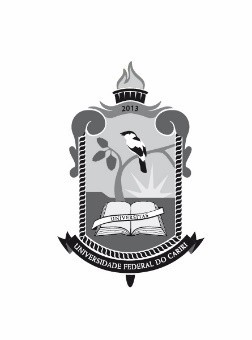 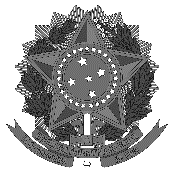 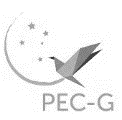 UNIVERSIDADE FEDERAL DO CARIRISECRETARIA DE COOPERAÇÃO INTERNACIONALPrograma de Estudantes-Convênio de Graduação (PEC-G)ANEXO IV - DECLARAÇÃO NEGATIVA DE RECEBIMENTO DE BOLSA E ATIVIDADE REMUNERADAEu, __________________________________________________________________, de nacionalidade ______________________________, estudante-convênio do PEC-G desde ________, no curso de _____________________________________, na Instituição de Ensino Superior (IES), __________________________________________________________, situada em __________________________, Unidade Federativa ________, declaro, para fins de candidatura à Bolsa PROMISAES, que não exerço atividade remunerada, conforme estabelecido pelo artigo 98 da Lei nº 6.815, de 19 de agosto de 1980, e suas alterações (Estatuto do Estrangeiro), nem recebo auxílio financeiro da IES na qual estudo ou de qualquer outra instituição brasileira.__________________________________________(Assinatura do aluno)_______________________, _____ de ________________ de _________.                                (Local)                       (dia)                    (mês)                         (ano)